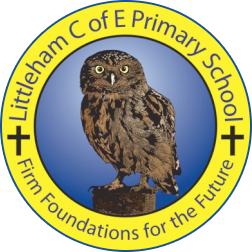 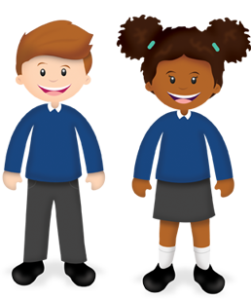 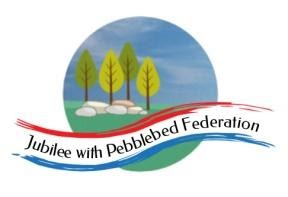 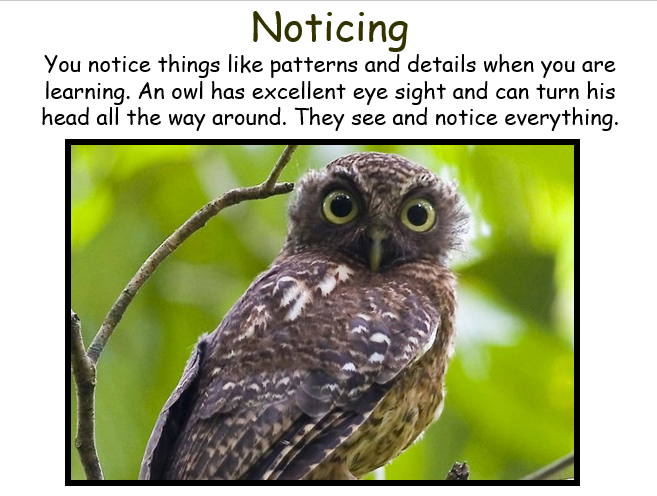 Year:Week beg:15/3/2021Lesson OneLesson TwoLesson ThreeLesson FourMondaySciencehttps://www.youtube.com/watch?v=LroX6ThIDpwDraw a compass that shows the four main points of the compass and position it to point at where you think north, south, east and west are. Find objects at home and identify which direction they are facing. If you can take a photo or draw pictures with the direction.PEGet your heartrate up! Try some PE with Joe Wickshttps://www.youtube.com/watch?v=OozWcmne_eMMaths and MovementWork through Day two – Movement Multiplications on the PowerPoint. Remember that multiplication and division are the inverse of each other. Look at the activity sheet and think of ways to use movement when multiplying and dividing.Back to School BookletComplete the What’s been going on sheets about what your life has been like during lockdown.TuesdayEnglish and ArtLook at the picture of the open-roof house. What are they looking at? How do you think they feel? Think about a place or a time when you have felt most safe. Where do you feel the safest? The happiest? What do you do there?Draw a picture of your happy place and label it with what makes it happy.Maths and Design TechnologyWork through Day three – 3-D sculptures on the PowerPoint. Look at the pictures of sculptures by Anthony Gormley. How do you feel today? Make a shape that shows that feeling using your body. How could you represent this as a sculpture? If you can use strips of cards to create your own sculpture – use the examples to help you. If you have no card, draw a picture of what your sculpture would look like.PETry some Yoga!Cosmic Kids – Yoga to make you smile!https://www.youtube.com/watch?v=axpPQfiGsuAPSHEEat Well Live Well Lesson 1 https://classroom.thenational.academy/lessons/life-is-all-about-balance-crwk6rWednesdayEnglish and Design TechnologyThis week we will be looking at how people act on their ideas. Look at the Save the Children logo. Save the Children is a charity that began in the UK to improve the life’s of children around the World. Watch the poem:https://www.youtube.com/watch?app=desktop&v=4cOBUxT7PxQ&abWhose experience in Lockdown was most like yours? Whose was most different?Follow the Tabernacle sheet to create your own Tabernacle (a place of worship), on the outside draw and colour your home and on the inside draw, write and colour things that you have missed during lockdown.Maths and The History of NumbersWork through Day four – Hieroglyph place value on the PowerPoint. Choose one of the four or 5 digit numbers represented by hieroglyphs and decode the symbols. Repeat for other numbers.Challenge: You could create your own symbols for each one.Outdoor LearningHave a look at the activity Map your patch.Create a detailed map of your journey from home to school.ArtDraw a lighthouse. Use this video to help you!https://www.youtube.com/watch?v=06iZ65pFijUThursdayEnglish and DramaRead the Bell Pepper by Rakshan Rizwan. Act it out! If you can ask your grown up to take photos of you acting the poem out and then send them to the year 5 email address.Maths Maths and PatternsWork through the Day Five – Celtic Knots on the PowerPoint.Assemble one of the Celtic DesignCreate your own Celtic designProject workLook at the inside of the lighthouse, think about the different rooms and the items inside them. Create a detailed sketch of the inside of a light house, annotate around the outside what you have included and why.Project workLook at the inside of the lighthouse, think about the different rooms and the items inside them. Create a detailed sketch of the inside of a light house, annotate around the outside what you have included and why.FridayEnglish and ArtLook at the portraits and think about the portrait questions. If there are any words that you don’t know you can find them in the glossary sheet. Then think of a person that is special to you, create a portrait of that person thinking about posture, gesture and the background.MathsCoded Hundred Square InvestigationThe hundred square is written in code, it begins at 1 and ends at 100. Can you complete the square?https://nrich.maths.org/6554ReadingChoose your favourite book, what did you like about it? Write a blurb about the book that would make it even more appealing to a reader.ICThttps://classroom.thenational.academy/units/web-page-creation-0205If you have not looked at this unit yet start on Lesson 1, if you have been working though these during lockdown today’s lesson is How does it look?ReadingThis week I would like you to read for 20 minutes every day. You can read a book at home or you can access a book throughhttps://www.getepic.com/If you have not already logged in the code is: Jla6766Click on your character and explore the books in your AR band, have fun!ReadingThis week I would like you to read for 20 minutes every day. You can read a book at home or you can access a book throughhttps://www.getepic.com/If you have not already logged in the code is: Jla6766Click on your character and explore the books in your AR band, have fun!ReadingThis week I would like you to read for 20 minutes every day. You can read a book at home or you can access a book throughhttps://www.getepic.com/If you have not already logged in the code is: Jla6766Click on your character and explore the books in your AR band, have fun!ReadingThis week I would like you to read for 20 minutes every day. You can read a book at home or you can access a book throughhttps://www.getepic.com/If you have not already logged in the code is: Jla6766Click on your character and explore the books in your AR band, have fun!ReadingThis week I would like you to read for 20 minutes every day. You can read a book at home or you can access a book throughhttps://www.getepic.com/If you have not already logged in the code is: Jla6766Click on your character and explore the books in your AR band, have fun!